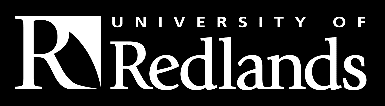 SEVIS TRANSFER REQUEST FOR F-1 STUDENTSINSTRUCTION TO APPLICANT (PLEASE PRINT): Please complete the following information and then submit this form to the International Student Advisor at your current school.Name: __________________________________________________________________Name of Current Institution: __________________________________________________Please release the requested information to the University of Redlands – Main Campus: LOS214F00344000. Signature of Applicant: ___________________________________		Date:  ______THIS SECTION IS TO BE COMPLETED BY YOUR CURRENT SCHOOLThe student named above has applied for admission to the University of Redlands. Before we issue a SEVIS I-20, we need the following information:	Is your institution a SEVIS institution?  Yes	 No2.	Does the student have a SEVIS I-20?  Yes  	SEVIS No. _____________	 No    Is the above named student currently in F-1 status at your school?  Yes	     No    What date did the student enter your institution? _________________    Has the student maintained full-time status at your institution?  Yes	 No	Has this student ever had OPT?  Yes	 No  	Has the student met all of her/his financial obligations?  Yes	 No    What is the student last day of attendance at your school? ________________  	Are there any special circumstances regarding this student’s status?  Yes   NoIf yes, please explain on the back of this form.The undersigned Designated School Official (DSO) completed this form for the above named student. Further, the DSO acknowledges this student intends to transfer to the University of Redlands and has been entered into SEVIS as a “transfer out”.The release date for the transfer is ______________.Institution: ______________________________________________________________________________Address: _______________________________________________________________________________Phone: ________________________________________________________________________________________________________________________________________________________________________Print Name (DSO)			Signature					DateWe appreciate your time in answering these questions and returning the form to us. The completed form may be returned to the student to be returned to the University of Redlands by mail or e-mail to:Office of International Students and ScholarsUniversity of Redlands					1200 E. Colton Avenue, P.O. Box 3080, Redlands CA 92373-0999oiss@redlands.edu 